Вечные загадки.У всех свои привычки. Китайцы склонны к медитативности. Плывут облакаОтдыхать после знойного дня,Стремительных птиц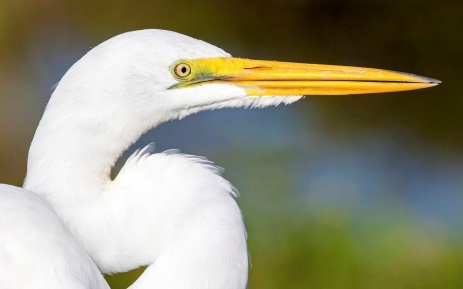 Улетела последняя стая.Гляжу я на горы,А горы глядят на меня,И долго глядим мы,Друг другу не надоедая                     (Ли Бо)К чему склонны мы? Вопрос, конечно, интересный, но поставим его иначе: смотрим ли мы на звезды, не мимоходом как бы, а из самостоятельного интереса. Какие чувства вызывают звезды? Они загадочны?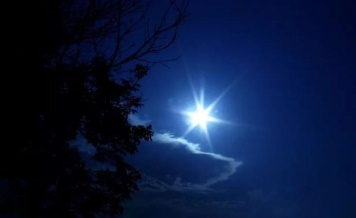 Звезда – утеха. Крикни ей: - Ого-го-о!Услышишь эхо.Прежде, чем разгадывать загадку проделайте опыт: глядя на звезды, крикните им что-нибудь приветственное и ждите ответа… Особо приглашаем к опыту скептиков, их скептицизм как ветром сдует. Этот опыт нужно делать не мимоходом, как-нибудь, а в спокойном состоянии, все время вглядываясь в звезды.Бывают люди, утверждающие, что при разглядывании рисунков звездного неба у них возникает предощущение музыки, несомненно, это еще одна загадка.Так близко звезды над горой.Пойди и возьми одну.Взойдешь – увидишь над собойБездну необозримую.Вот она, бездна, заключена в рамку, длиной 30 см (примерно). Держите ее на вытянутых руках, а затем приближайте близко к глазам, выбрав нужную скорость сближения, и тогда в определенный момент вы увидите бездну, не выходя из дома.Как объяснить ощущение бездны? Что-то, связанное с оптикой и зрительным восприятием? Если у вас опыт не удался, значит, вы не включили воображение. Есть ли вглядывание в природу в русской поэзии?Может быть, не случайно страна восходящего солнца преуспевает в высоких технологиях? Японская поэзия немыслима без вглядывания в природу.Как разлилась река!Цапля бредет на коротких ножках – По колено в воде.                                                    (Мацуо Басё). 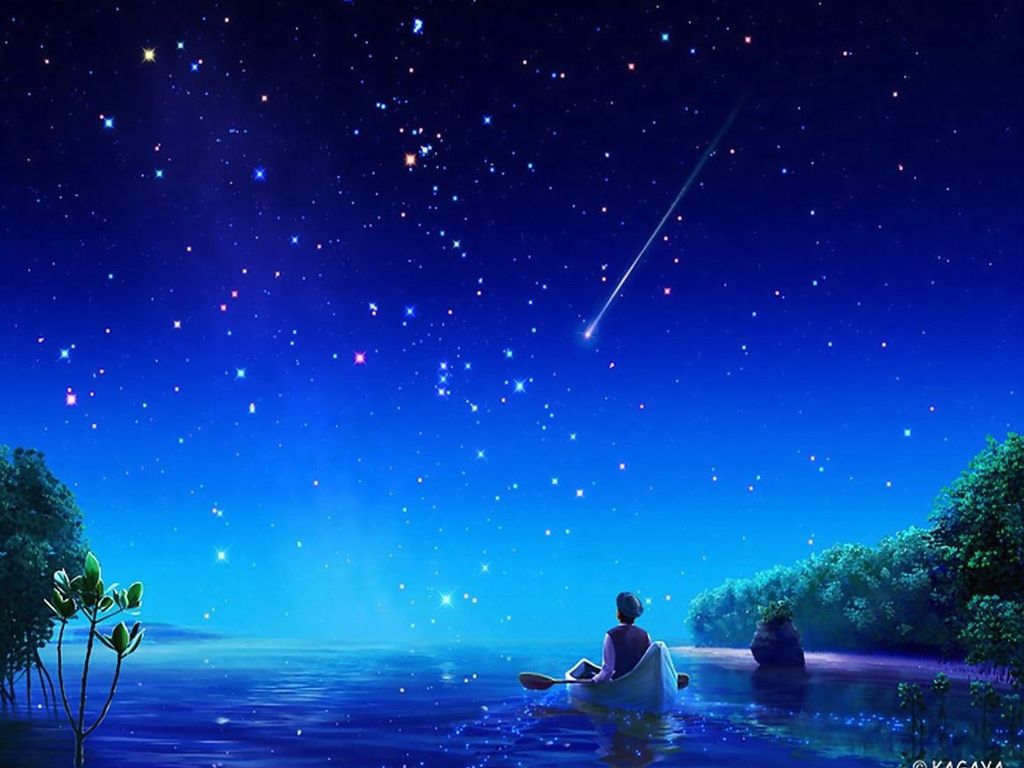 